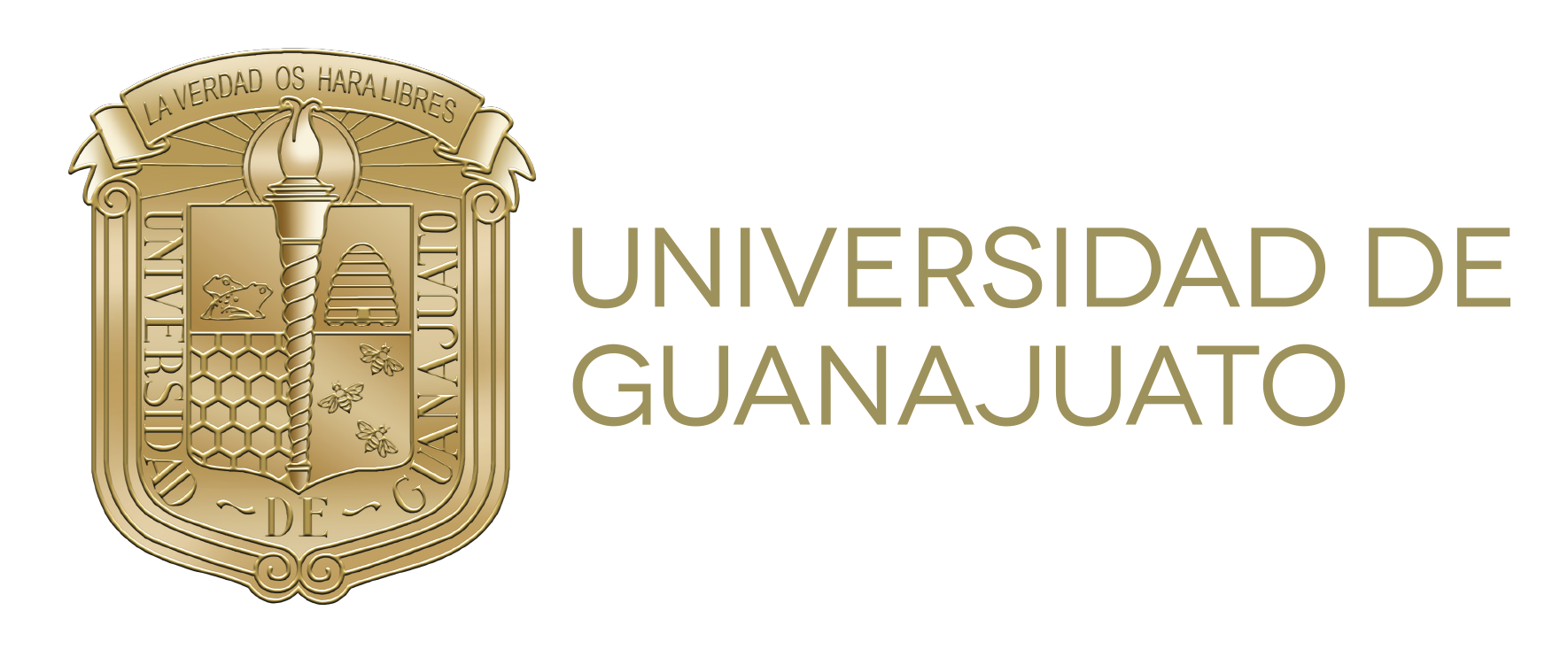 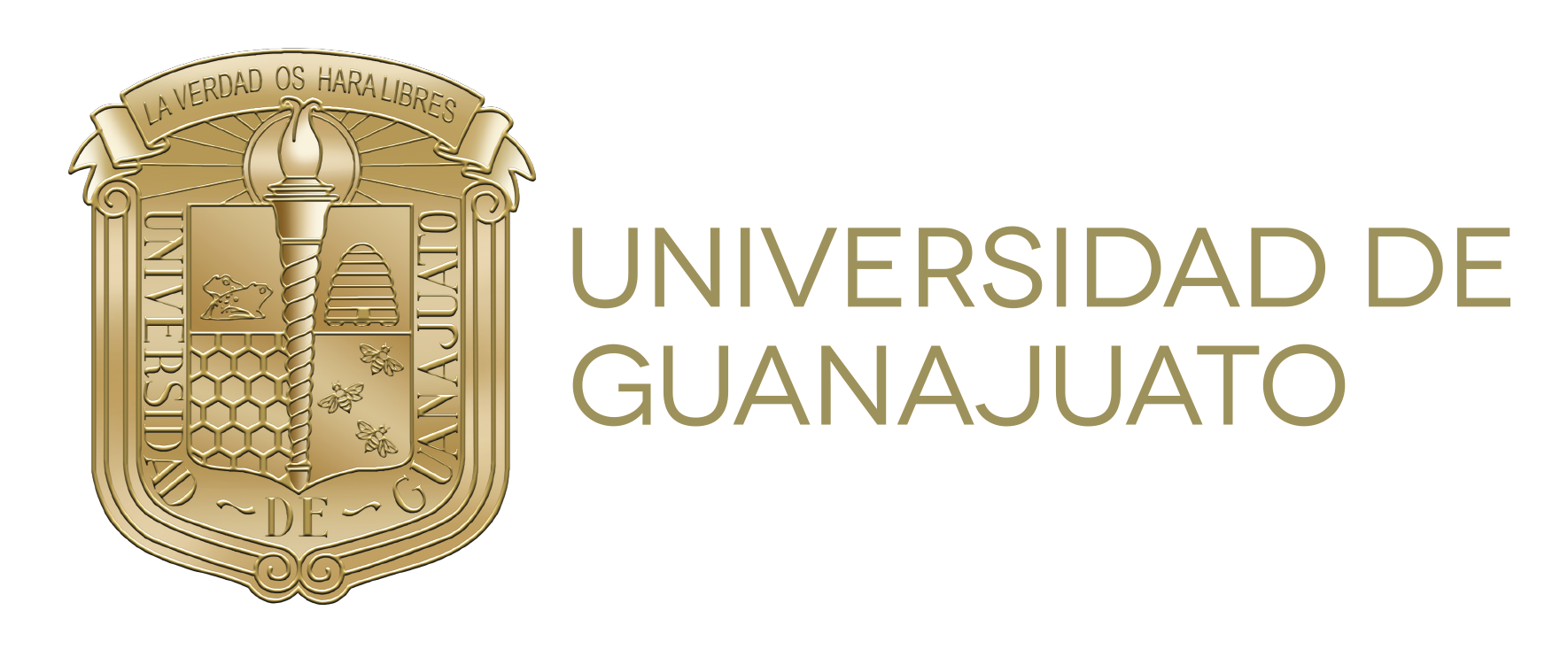 UNIVERSIDAD DE GUANAJUATODirección de Relaciones Internacionales yColaboración AcadémicaPROYECTO DE EQUIVALENCIA EDUCATIVA PARAMOVILIDAD E INTERCAMBIO ESTUDIANTILDatos del estudiante Nombre completo:  Programa Académico:División/Campus/ENMS:					Datos de la institución de destinoNombre de la Institución:Periodo de Estancia:    Escuela/Facultad/División Académica:- Al menos 3 materias sujetas a Reconocimiento de Estudios en la UG por semestre o al menos 3 Unidades de Aprendizaje (UDAS) sujetas a Reconocimiento de Estudios en la UG por semestre. - Las materias o UDAS optativas no deberán contemplarse para más del 50% del proyecto de equivalencia educativa, asimismo deberán contribuir al cumplimiento del total de créditos optativos requeridos para la obtención del grado.- El proyecto de equivalencia educativa para el periodo de la estancia de intercambio deberá contribuir a la pertenencia del estudiante a su cohorte generacional.Hago constar que en caso de que el estudiante acredite las Materias o Actividades de Aprendizaje referidas procede la Asignación de Créditos o Reconocimiento de Estudios Fecha de aprobación inicial:____________________________________________________Fecha de actualización:________________________________________________________________________________________________________________________Firma y Nombre del Tutor Académico__________________________________________________________________________Firma y Nombre del Secretario Académico de División o ENMS*Periodo Académico Semestral: __________________*Periodo Académico Semestral: __________________*Periodo Académico Semestral: __________________*Periodo Académico Semestral: __________________*Periodo Académico Semestral: __________________*Periodo Académico Semestral: __________________Materia o Actividad de Aprendizaje UGClave#Créditos**Materia o Actividad de Aprendizaje IES destinoClave#Horas /semana